Fill In The Blanks…	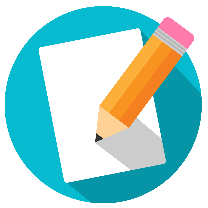 Dividing a Vector in a RatioPoint  divides the vector  in the ratio given to create vectors  and .Ratio 